The Chirp! 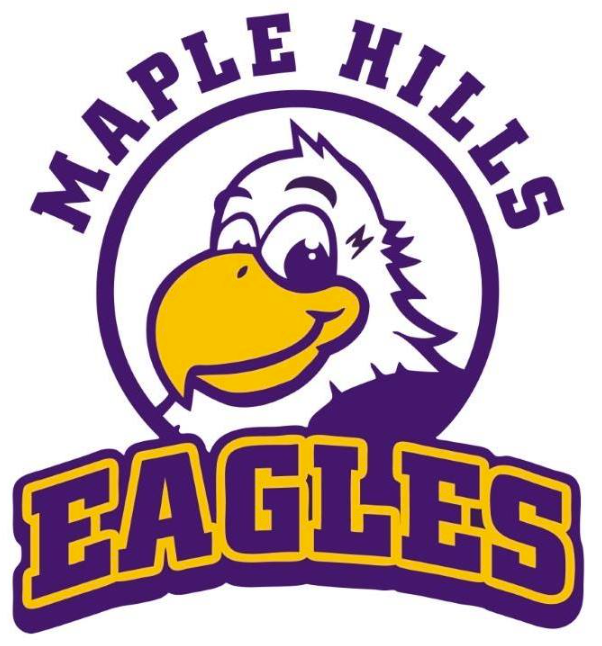 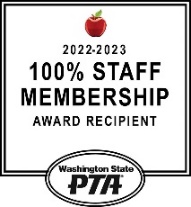 Dear Families:
We wanted to share some of the incredible achievements of our PTA and its dedicated volunteers in just 8 months!We're thrilled to report that we've achieved a remarkable 100% membership again this school year - one PTA member for each child at our school, showing unwavering support from our community. With over 280 volunteers passionately contributing their time and effort, we've made a profound impact together.Throughout this journey, we've orchestrated 50 successful events, including 7 fantastic fundraising initiatives, rallying support and resources for our school's diverse needs. We're especially proud to announce 100% Art Docent Coverage, ensuring every classroom enjoys the enrichment of artistic education, a milestone we haven't reached in quite some time.Our commitment to literacy shines through our 7 Eagle Reader Clubs, fostering a love for reading among our students. Additionally, we've introduced our inaugural "The Chip" paper newsletter, delivering updates and insights directly to our families' purple folders, enhancing communication and community engagement.Beyond these accomplishments, our focused fundraising efforts have provided essential support to our staff and community. From supplying an emergency response cart for the nurse's office to collecting gas cards and supporting the Holiday Needs Drive for the counselor's office, we've shown our dedication to the well-being of our school community.As we reflect on these achievements, we're filled with gratitude and excitement for the positive impact we've made together. Thank you to all our members, volunteers, and supporters for your unwavering dedication and commitment. The year is not over yet! Here's to many more accomplishments ahead! ~Maple Hills PTA 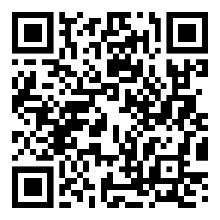 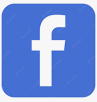 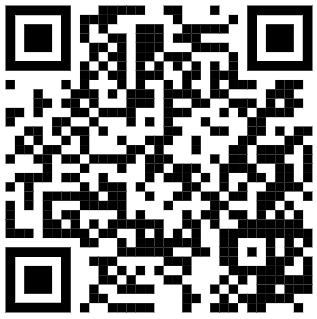 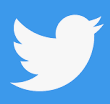 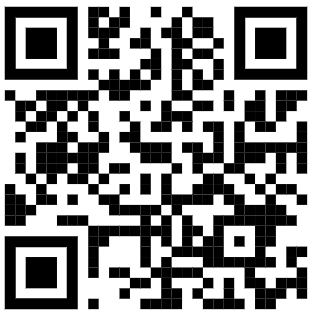 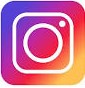 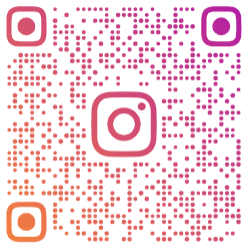 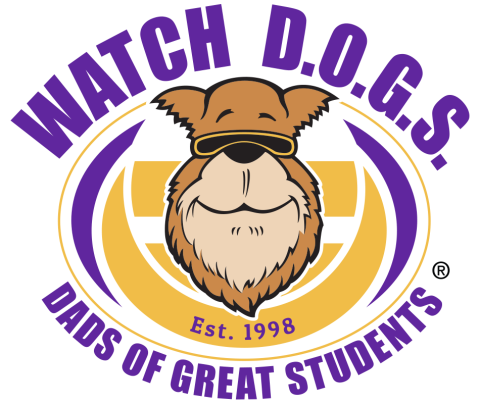 Maple Hills PTA Newsletter May 2024For a translatable version, please visit: https://maplehillspta.com/Home🍕Pizza Bingo🍕
is on May 31st at Maple Hills Elementary! We're seeking prize donations of new toys, games, books, and unused auction items. Gently used toys are also appreciated. For inquiries, please contact yaz.armstrong@gmail.com. See you there! 🍕🎉🌟✏️ Calling all families and students! ✏️🌟 
From May 6th to 10th, we're rolling out the red carpet for our outstanding teachers and staff during School Staff Appreciation Week. Each day, we'll have a unique way to show our gratitude and admiration for their hard work and dedication. Stay tuned for updates on how you can join us in honoring these exceptional individuals! 🎉⚾ Step up to the plate and support our school's PTA fundraiser! ⚾🎉 Join us at the Tacoma Rainiers Baseball Game on SATURDAY, June 8th at 6:05 pm for an evening of baseball excitement. Buy your tickets today and make it a day of family fun! Plus, if we sell enough tickets, we'll score a visit from Rhubarb the Reindeer right here at our school! Stay tuned for ticket sales information and let's make this fundraiser a grand slam!🎉🎨 ART WALK 🎨🎉It's time to celebrate our young artists! Join us at Maple Hills on Friday, May 10th from 5:30 to 7:00 pm for our annual PTA Art Walk. Each grade will proudly present their artwork from the past year, showcasing their creativity and dedication. Plus, there will be exciting projects for all ages to enjoy together. Don't miss this chance to support our students and immerse yourself in the world of art!